									Distretto Centro								     Sezione Roma Campidoglio	Siete consapevoli dei problemi che vi aspettano nel mondo del lavoro?Vogliamo parlarne con donne che desiderano condividere la propria esperienza e i problemi 	affrontati, mettendo a disposizione delle più giovani suggerimenti e riflessioni.Brave non basta!Come trovare spazio insieme nel mondo del lavoro17 Maggio 2019 - dalle ore 9.30 alle ore 12.30Aula Organi Collegiali - RettoratoPiazzale Aldo Moro - RomaSaluti IstituzionaliTiziana Catarci - Università La SapienzaLaura Giannuzzi - Presidente Sezione Roma Campidoglio FIDAPA  BPW- ItalyCoordinano: Maria Serena Sapegno – Università La SapienzaDonatina Persichetti - Responsabile gruppo Teaming up della FIDAPA Sezione Roma Campidoglio Intervengono:Maria Serena Sapegno - Università La SapienzaMarcella Corsi - Università La SapienzaLaura Tassinari - Lazio Innova S.p.A.Valeria Sannucci -  Banca d'ItaliaPamela Pierangeli  - Agenzia per il lavoro di OrientaMonica Parrella -  MISECatia Tomasetti - Banca Centrale della Repubblica di San MarinoFlavia Zucco – Associazione Donne e ScienzaPatricia Navarra -  Alleanza Italiana per lo Sviluppo Sostenibile, ASviS Patrizia Fedi Bonciani - Presidente Distretto Centro FIDAPA  BPW ItalyEsperienze di giovani lavoratriciVideo a cura del gruppo young  FIDAPA Sezione Roma CampidoglioPresenta: Serena TrivelloniDibattito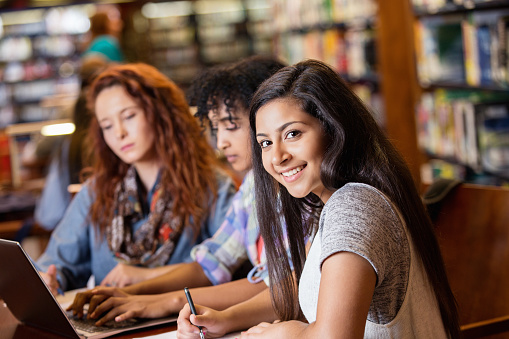 